Уважаемые родители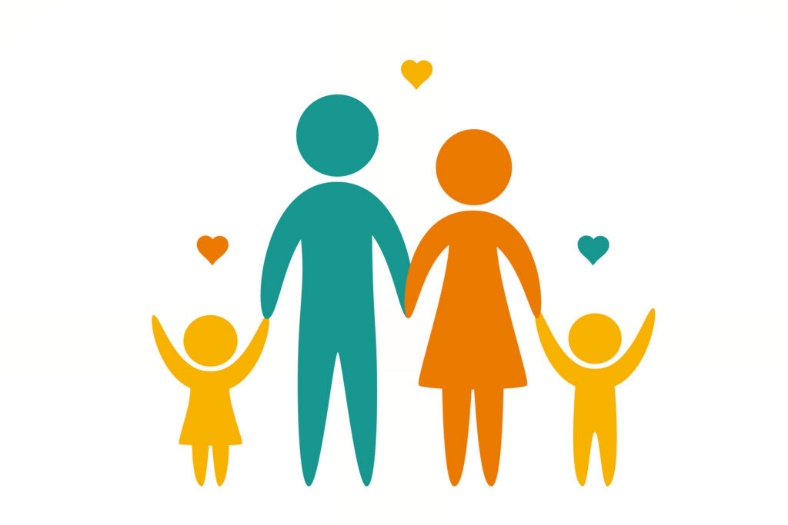 будущих первоклассников! На основании Федерального закона от 01.03.2020 N 47-ФЗ "О внесении изменений в Федеральный закон "О качестве и безопасности пищевых продуктов" и статью 37 Федерального закона "Об образовании в Российской Федерации"
http://www.consultant.ru/law/hotdocs/60878.html/ 
с 01 сентября 2020 года "2.1. Обучающиеся по образовательным программам начального общего образования в государственных и муниципальных образовательных организациях обеспечиваются учредителями таких организаций не менее одного раза в день бесплатным горячим питанием, предусматривающим наличие горячего блюда, не считая горячего напитка, за счет бюджетных ассигнований федерального бюджета, бюджетов субъектов Российской Федерации, местных бюджетов и иных источников финансирования, предусмотренных законодательством Российской Федерации.";Определенные категории граждан так же могут получить льготу на обеды в размере 55 рублей:обучающиеся на уровне начального общего образования в муниципальных бюджетных общеобразовательных учреждениях Петрозаводского городского округа, занятые во внеурочной деятельности в течение четырех часов после окончания учебного процесса, и являющиеся детьми из малоимущих семей, доход которых ниже величины прожиточного минимума на душу населения по Республике Карелия по социально-демографической группе «дети», на текущий квартал (Группа продленного дня);обучающиеся из многодетных семей, нуждающиеся в дополнительной социальной поддержке, и имеющие удостоверение «Многодетная семья», выданное государственными учреждениями социальной защиты Республики Карелия; обучающиеся, являющиеся детьми-инвалидами, и посещающие общеобразовательное учреждение.ПОСТАНОВЛЕНИЕ от 7 февраля 2020 года N 278«Об организации питания обучающихся муниципальных бюджетных общеобразовательных учреждений Петрозаводского городского округа и стоимости питания в январе-декабре 2020 года»  http://docs.cntd.ru/document/465423187Многодетные семьи, нуждающиеся в дополнительных мерах социальной поддержки, - это многодетные семьи со среднедушевым совокупным доходом семьи ниже величины прожиточного минимума, установленного в Республике Карелия на душу населения по соответствующей территории.Перечень документов, необходимых для предоставления государственной услуги – выдача удостоверения «Многодетная семья»:http://csr-ptz.ru/maloobespechennye-semi-i-maloobespechennye-odinokoprozhivajuschie-grazhdane/oformlenie-i-prodlenie-udostoverenija-lmnogodetnaja-semjar.htmlЗа получением льготы и/или субсидии малоимущим семьям в большинстве случаев следует обратиться в территориальный орган соцзащиты.http://csr-ptz.ru/priem-grazhdan.htmlПеречень необходимых документов:http://csr-ptz.ru/maloobespechennye-semi-i-maloobespechennye-odinokoprozhivajuschie-grazhdane/ezhemesjachnoe-posobie-na-rebenka.htmlВнимание! Подать заявление на предоставление государственной услуги можно  в многофункциональном центре предоставления государственных и муниципальных услуг в Республике Карелия (МФЦ) по адресам: г.Петрозаводск, Литейная площадь, 3 наб.Гюллинга, 11. Справочный телефон МФЦ: 33-30-50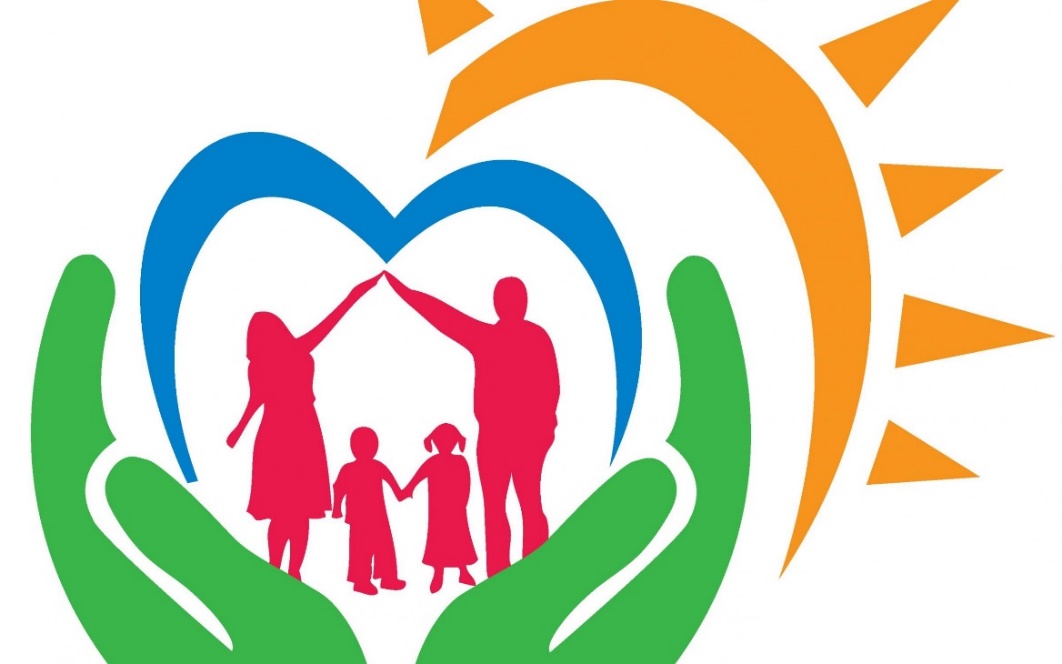 